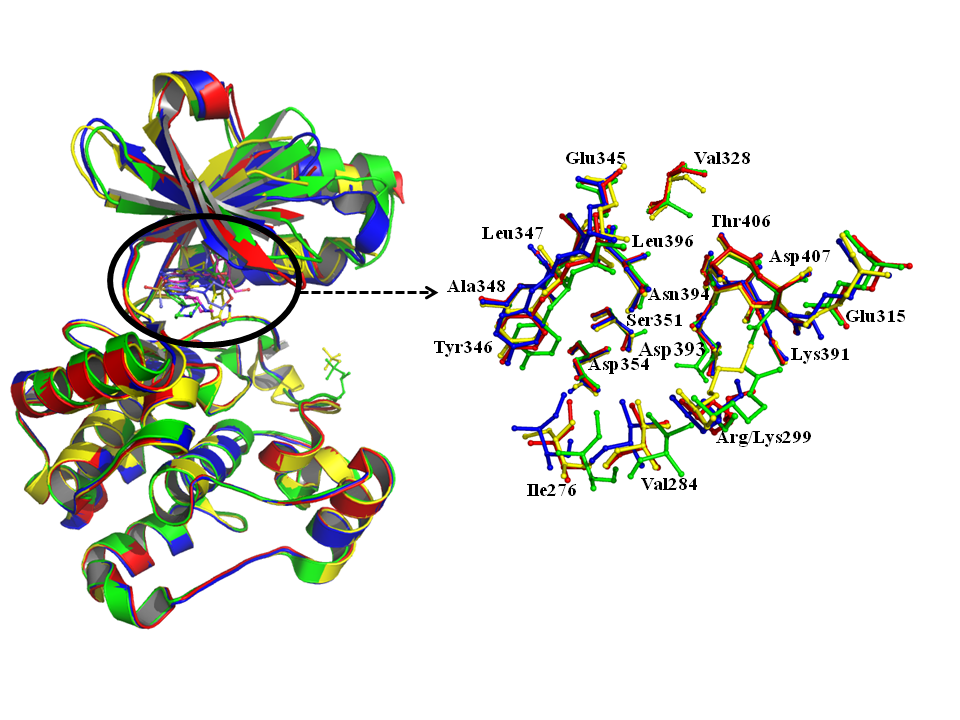 Fig.S1 Overlay of Pak1 structures (PDB ids: 4EQC - green, 4P90 - red, 4ZY6 - yellow and 5KBQ - dark blue). The active site residues are shown in ball and stick model.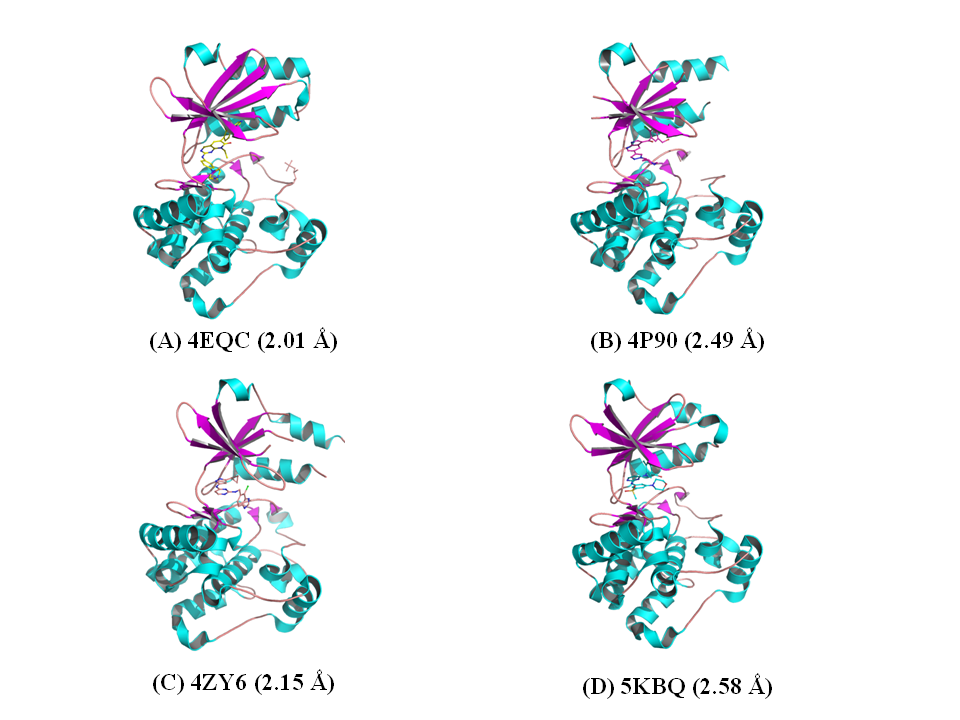 Fig.S2 Four Crystal structures along with their resolution selected for the study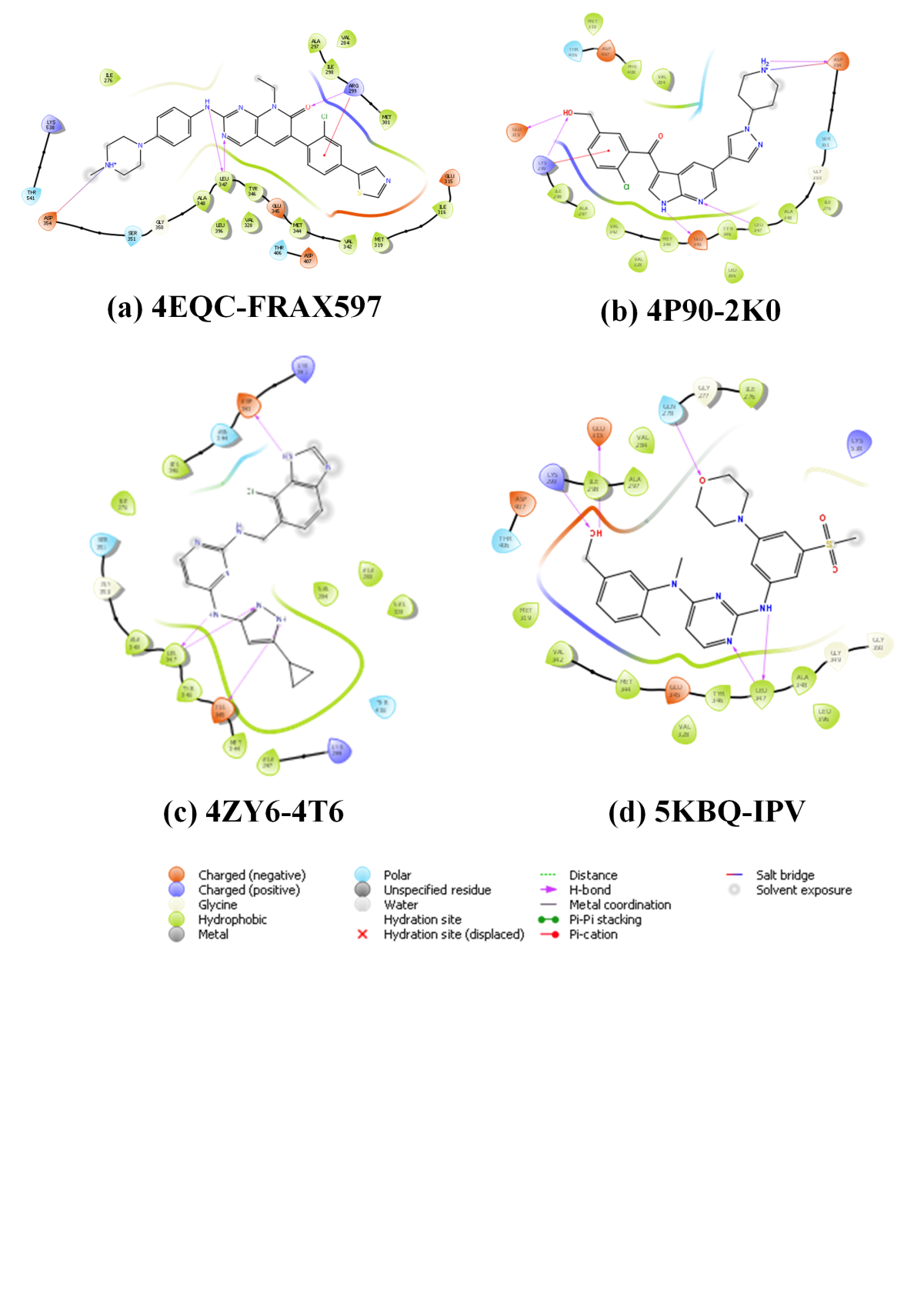 Fig. S3 (a-d) Two-dimensional schematic ligand representations of Pak1and their respective co-crystal ligands.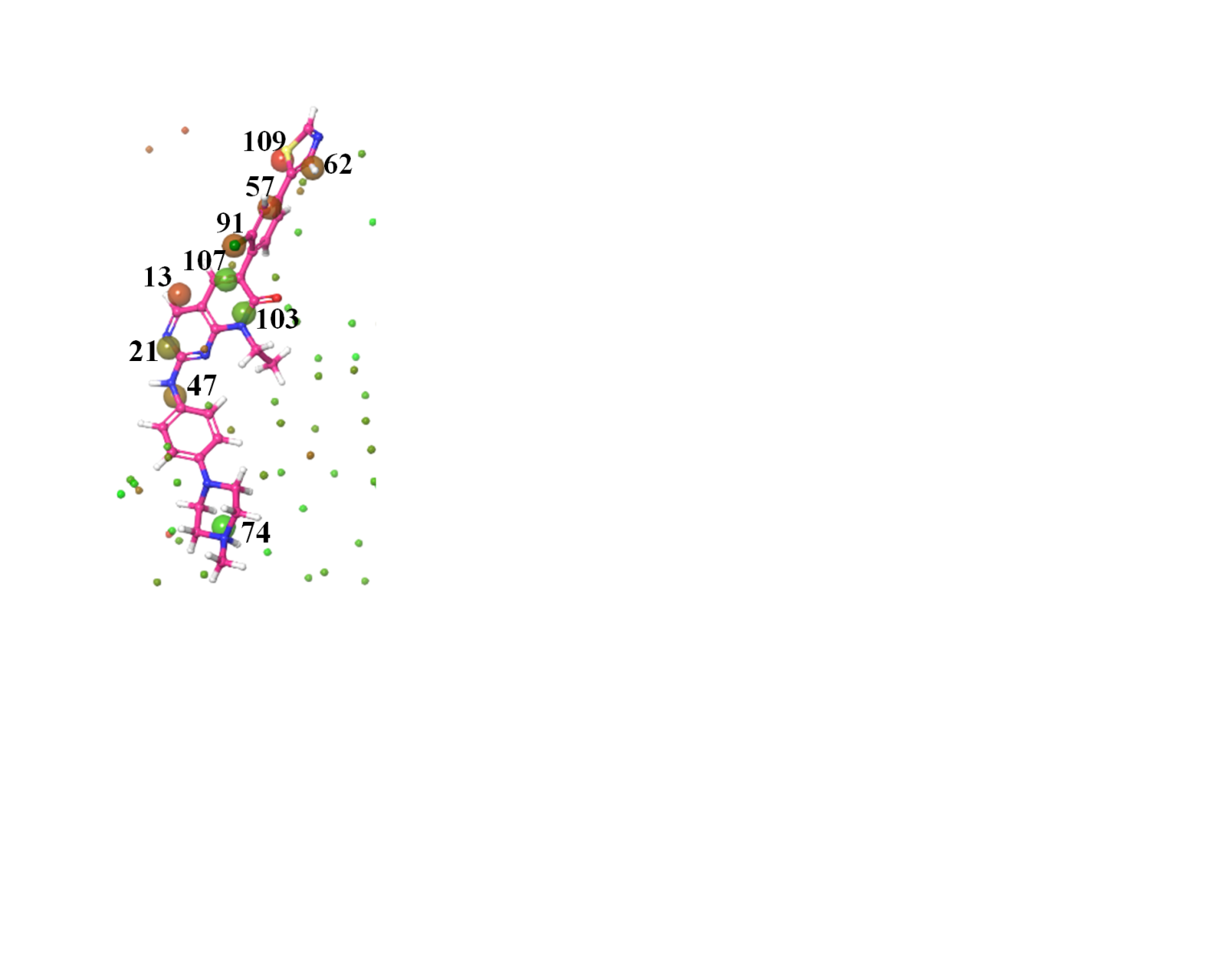 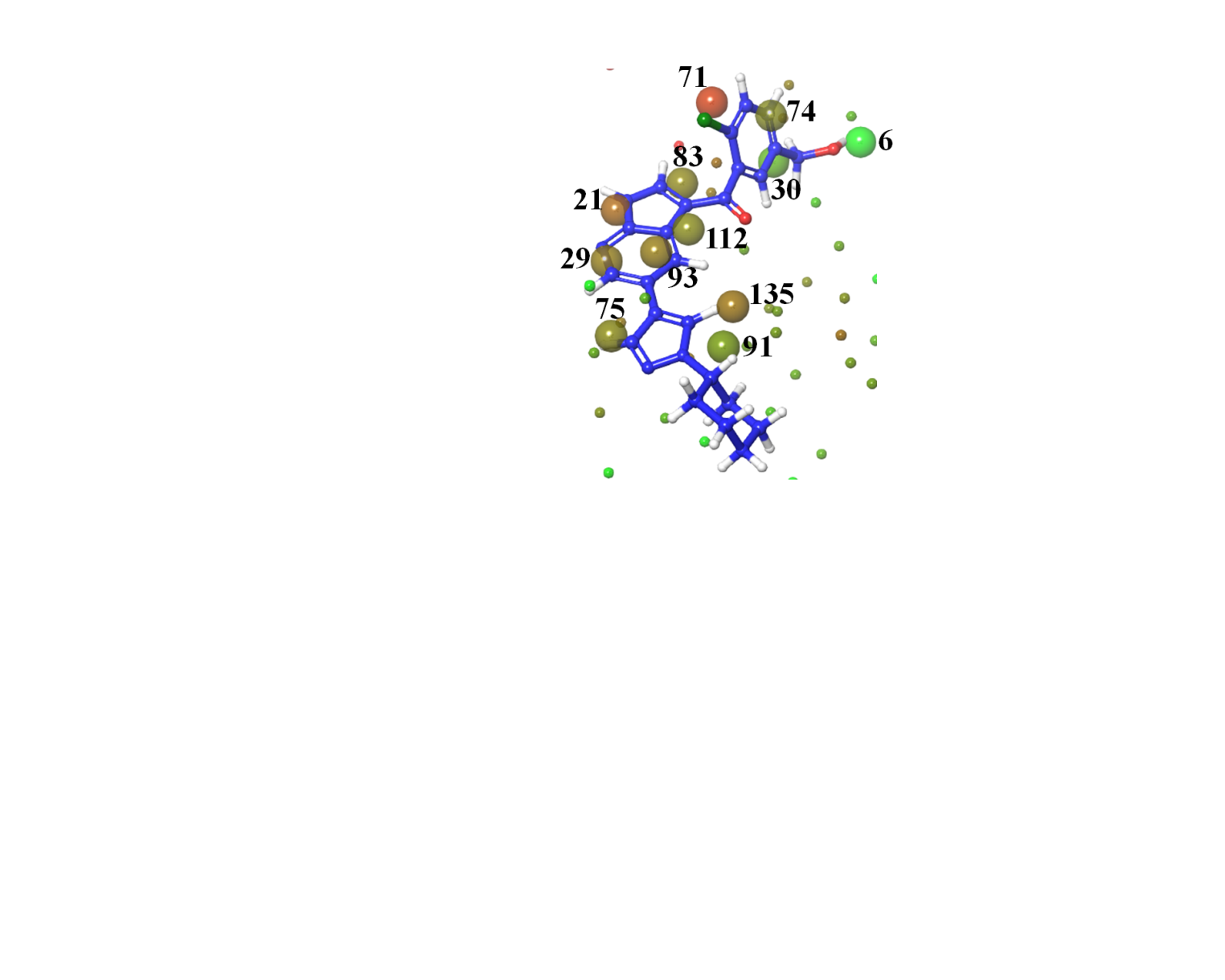 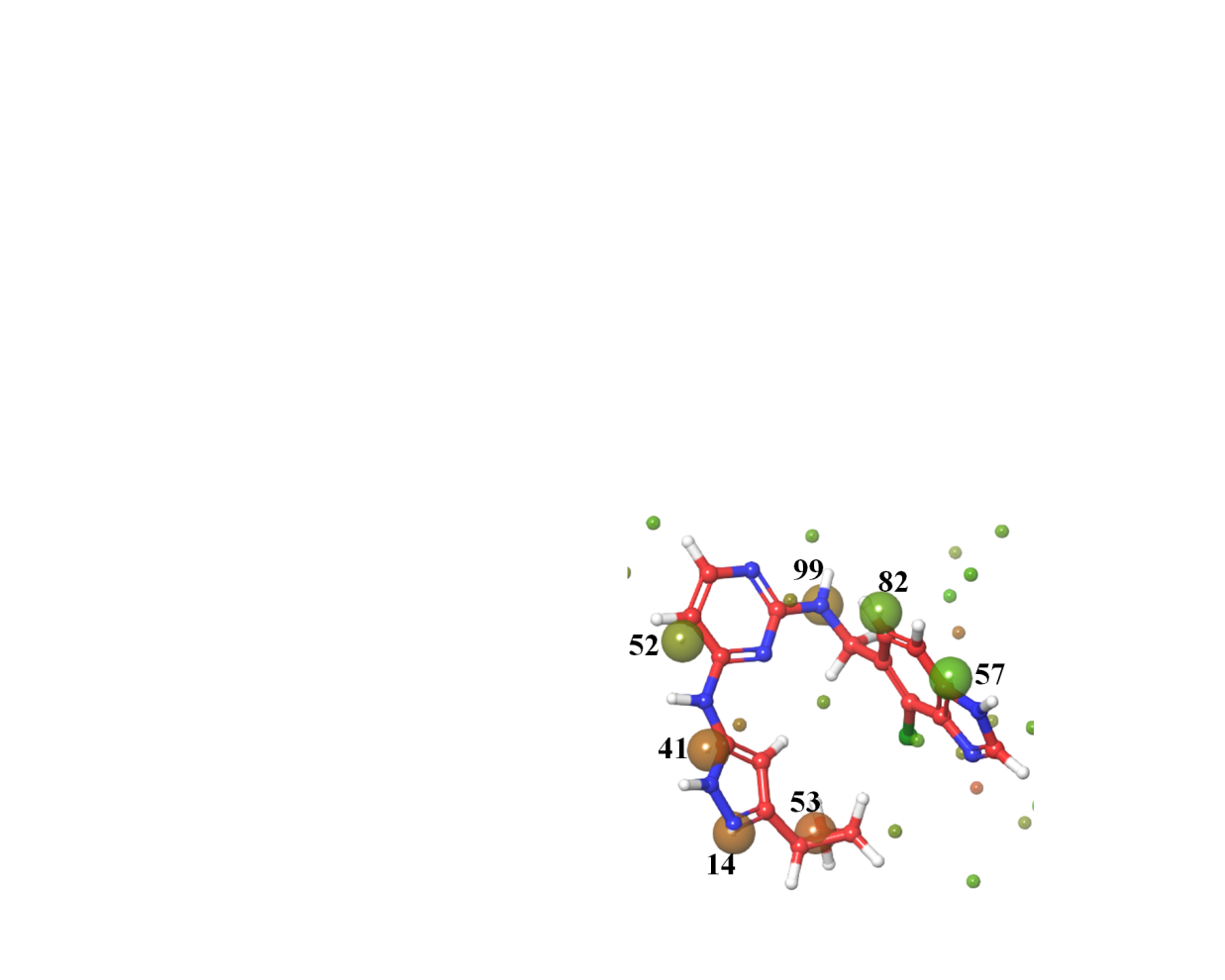 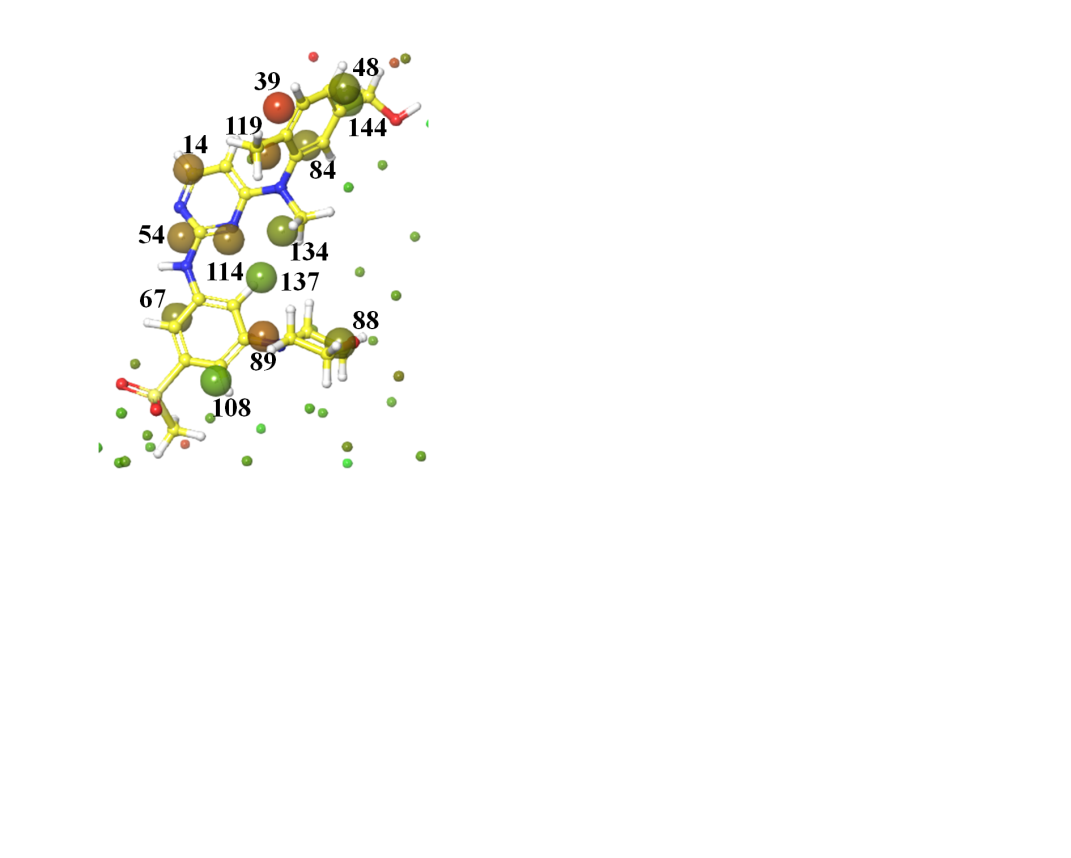 Fig. S4 (a-d) Computationally identified hydration sites overlapping with the Pak1co-crystal ligands a) 4EQC-FRAX597; b) 4P90-2K0; c) 4ZY6-4T6 and d) 5KBQ-IPV                  Table S1 Predicted occupancy and thermodynamic properties of selected hydration sites of 4EQC              Table S2 Predicted occupancy and thermodynamic properties of selected hydration sites of 4P90Table S3 Predicted occupancy and thermodynamic properties of selected hydration sites of 4ZY6Table S4 Predicted occupancy and thermodynamic properties of selected hydration sites of 5KBQ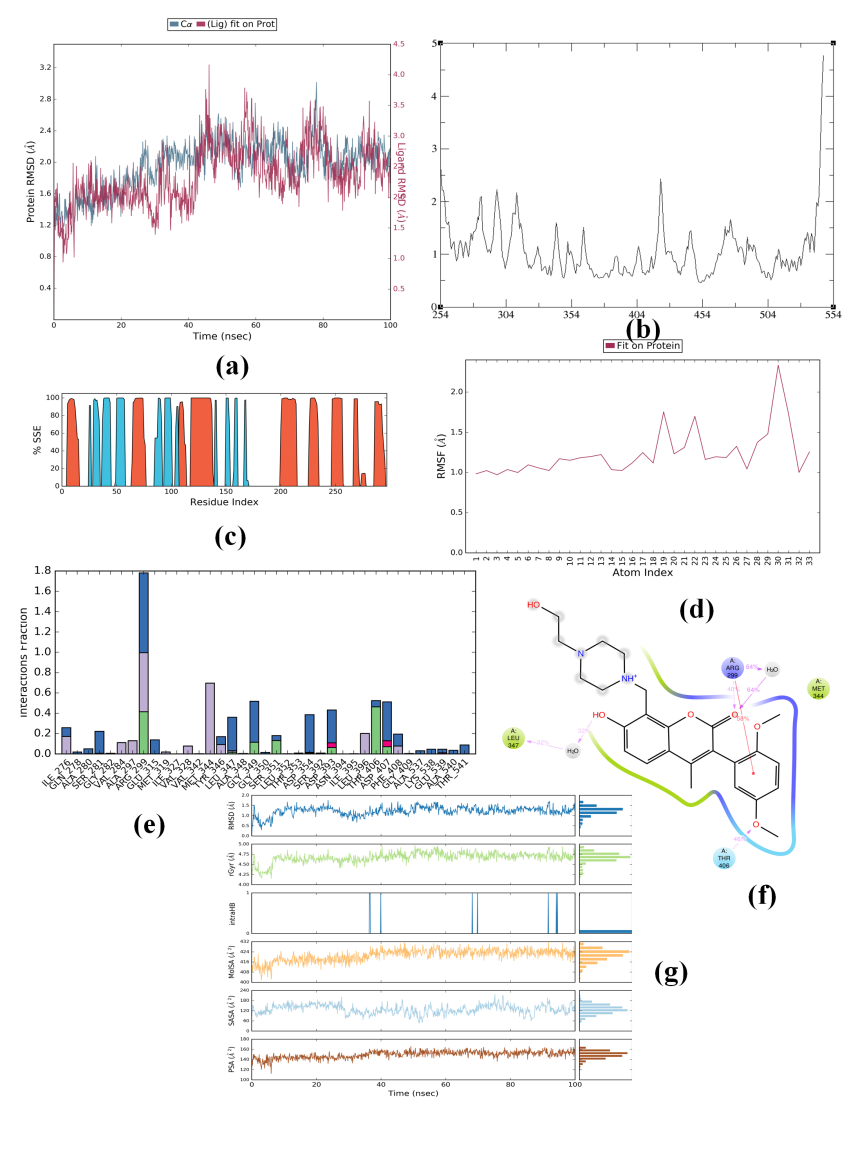 Fig. S5 (a-g) (a) The Root Mean Square Deviation (RMSD), (b) Root Mean Square Fluctuation (RMSF), (c) Secondary Structure Elements Assignment (SSE), (d)  Ligand RMSF (e) Protein-Ligand Contacts (f) 2D Schematic Representation of Protein-Ligand Contacts and (g) Ligand properties such as RMSD, RoG, IntraHB, MolSA(Ǻ2), SASA (Ǻ2), and PSA (Ǻ2)  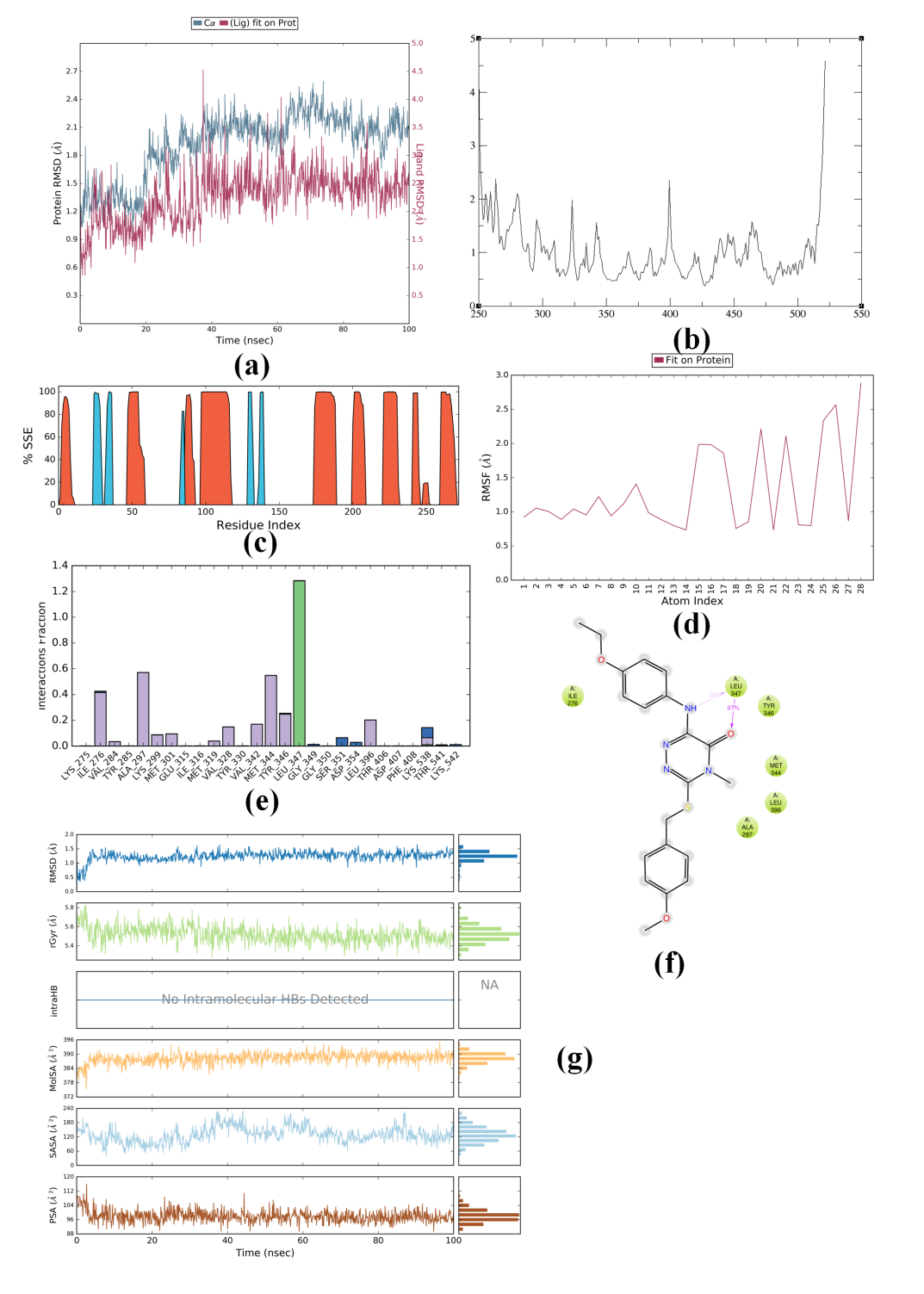 Fig. S6 (a-g) (a) The Root Mean Square Deviation (RMSD), (b) Root Mean Square Fluctuation (RMSF), (c) Secondary Structure Elements Assignment (SSE), (d)  Ligand RMSF (e) Protein-Ligand Contacts (f) 2D Schematic Representation of Protein-Ligand Contacts and (g) Ligand properties such as RMSD, RoG, IntraHB, MolSA(Ǻ2), SASA (Ǻ2), and PSA (Ǻ2)  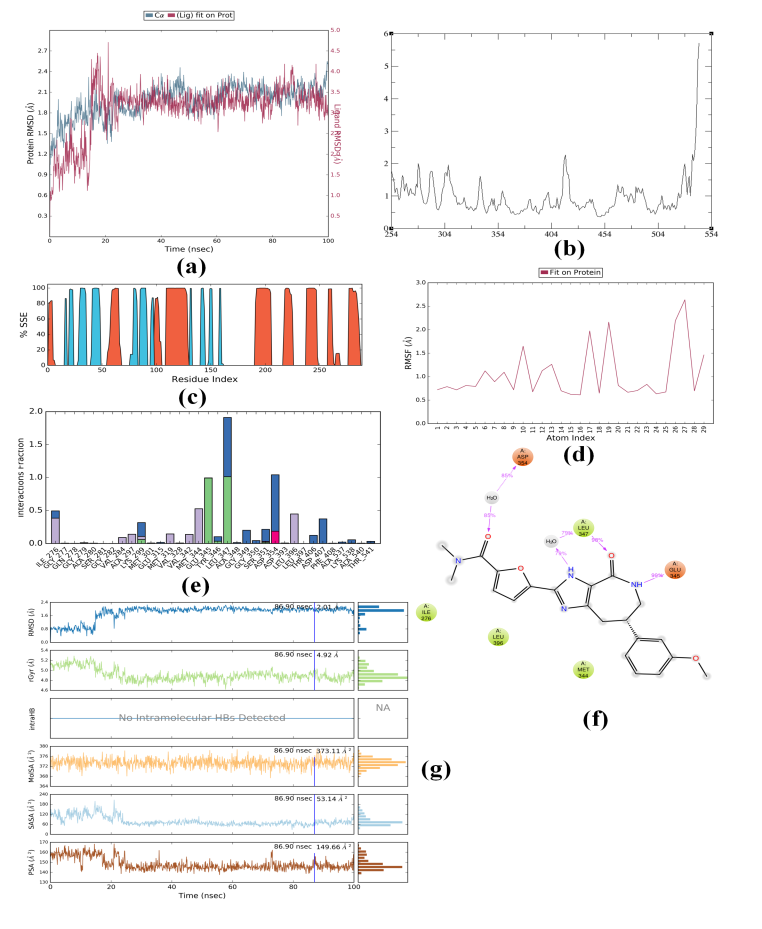 Fig. S7 (a-g) (a) The Root Mean Square Deviation (RMSD), (b) Root Mean Square Fluctuation (RMSF), (c) Secondary Structure Elements Assignment (SSE), (d)  Ligand RMSF (e) Protein-Ligand Contacts (f) 2D Schematic Representation of Protein-Ligand Contacts and (g) Ligand properties such as RMSD, RoG, IntraHB, MolSA(Ǻ2), SASA (Ǻ2), and PSA (Ǻ2)  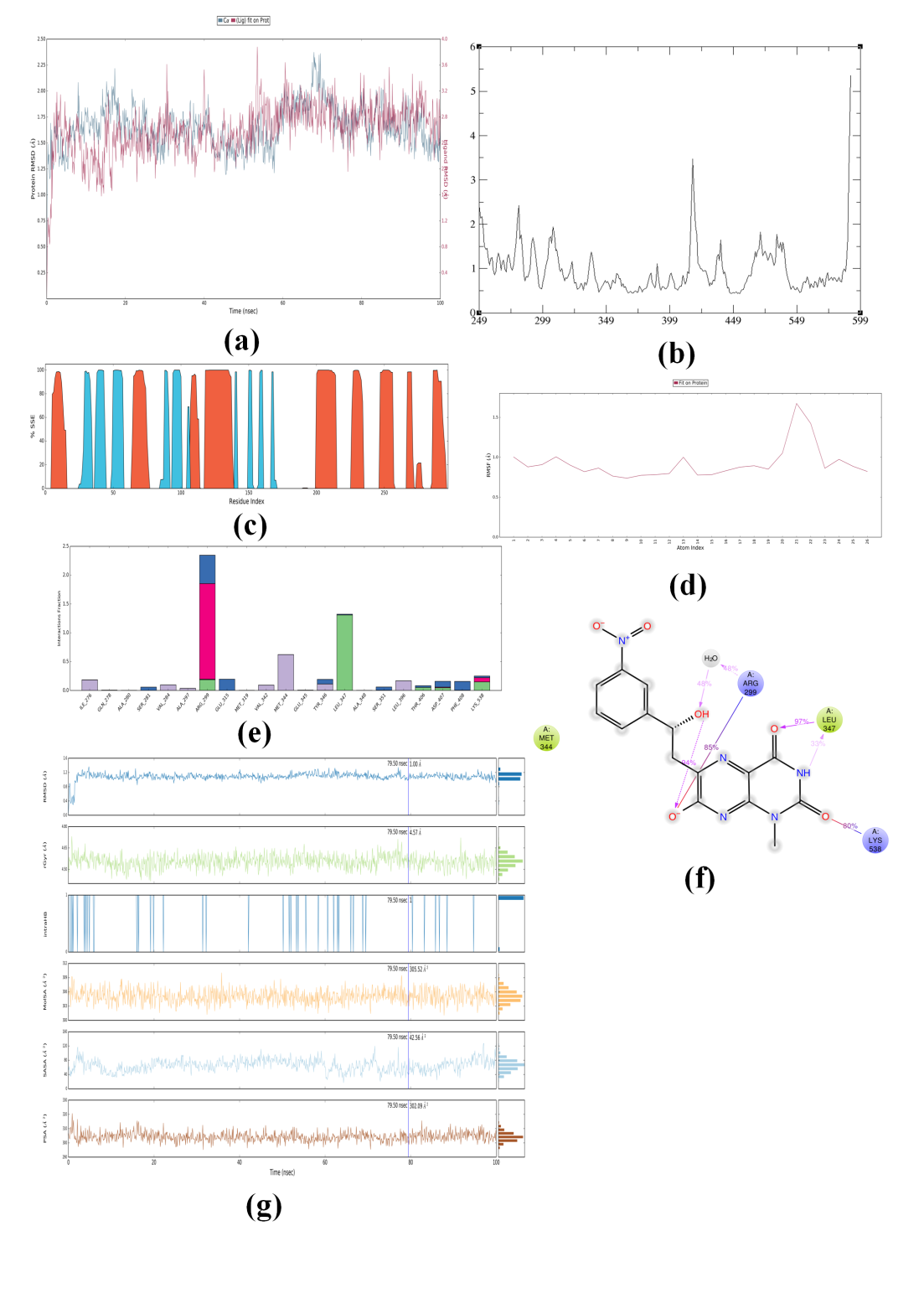 Fig. S8 (a-g) (a) The Root Mean Square Deviation (RMSD), (b) Root Mean Square Fluctuation (RMSF), (c) Secondary Structure Elements Assignment (SSE), (d)  Ligand RMSF (e) Protein-Ligand Contacts (f) 2D Schematic Representation of Protein-Ligand Contacts and (g) Ligand properties such as RMSD, RoG, IntraHB, MolSA(Ǻ2), SASA (Ǻ2), and PSA (Ǻ2)  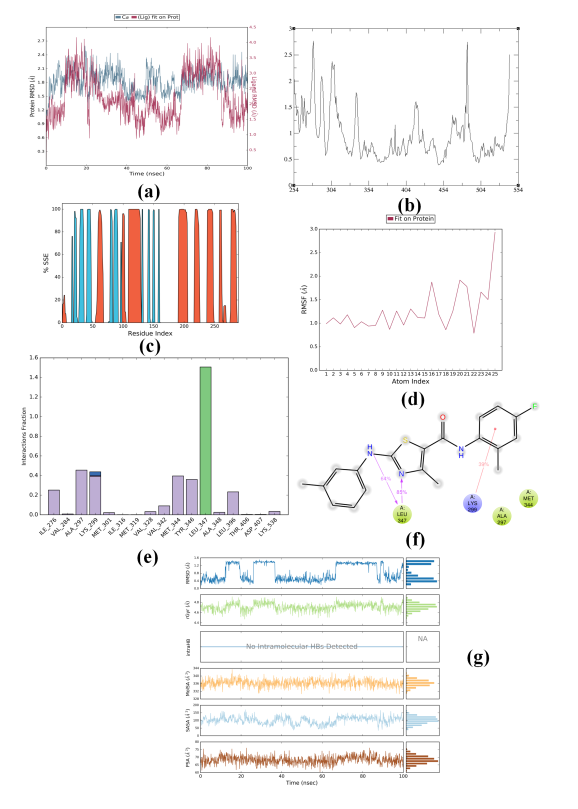 Fig. S9 (a-g) (a) The Root Mean Square Deviation (RMSD), (b) Root Mean Square Fluctuation (RMSF), (c) Secondary Structure Elements Assignment (SSE), (d)  Ligand RMSF (e) Protein-Ligand Contacts (f) 2D Schematic Representation of Protein-Ligand Contacts and (g) Ligand properties such as RMSD, RoG, IntraHB, MolSA(Ǻ2), SASA (Ǻ2), and PSA (Ǻ2) Supplementary InformationMolecular Docking of the best potent compounds to Pak2 and Pak3.Among the group-I Paks, Pak1 comprises of more than twenty crystal structures pertaining to catalytic domain available in Protein Data Bank (PDB). Hence, Pak2 and Pak3 (thiophosphorylated form available) crystals structures are modeled using Prime (Jacobson et al, 2004; M.P. Jacobson, R.A Friesner, Z. Xiang & B. Honig, 2002;  Schrödinger, 2018) using existing structure of Pak1 (PDB id: 4EQC). The RMSD of the modeled structures Pak2 and Pak3 with respect to Pak1 is 0.136 Ǻ and 0.102 Ǻ respectively. The active site residues (Arg30 and Leu78) of Pak2 and Pak3 are predicted based on sequence alignment with the above mentioned structure of Pak1. The predicted compounds (4835785, 76038049, 32407813, 32198676 and 32945545) are docked into the active site pocket of Pak2 and Pak3. The enlisting of interacting residues along with scores are tabulated in Table (S5 and S6) along with the illustrations of the compounds interactions with Pak2 and Pak3 denote that these compounds even though interact with the active site residues comparatively these compounds have better binding affinity and docking score to Pak1 (Fig. S10 and S11). So from computational approaches, these compounds are specific to Pak1. Furthermore, experimental studies on these compounds will facilitate much deeper insights into selectivity among the group –I kinases.Table S5: Compounds with Glide score, energy, Emodel score and Interacting residues from the Pak2. Table S6: Compounds with Glide score, energy, Emodel score and Interacting residues from the Pak3. 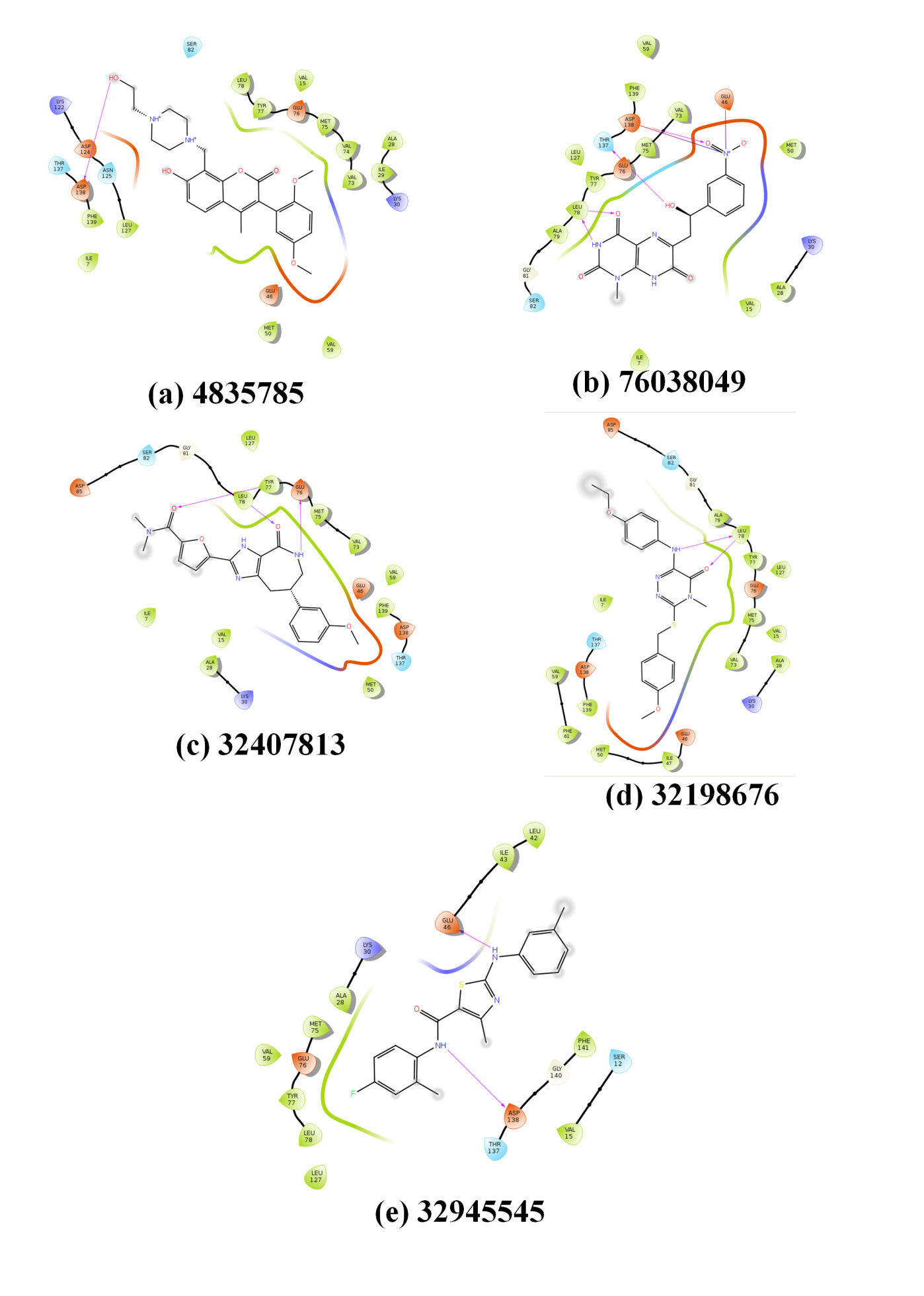 Fig.S10 Two-dimensional schematic ligand representations of protein-ligand interactions between Pak2 and top five hits 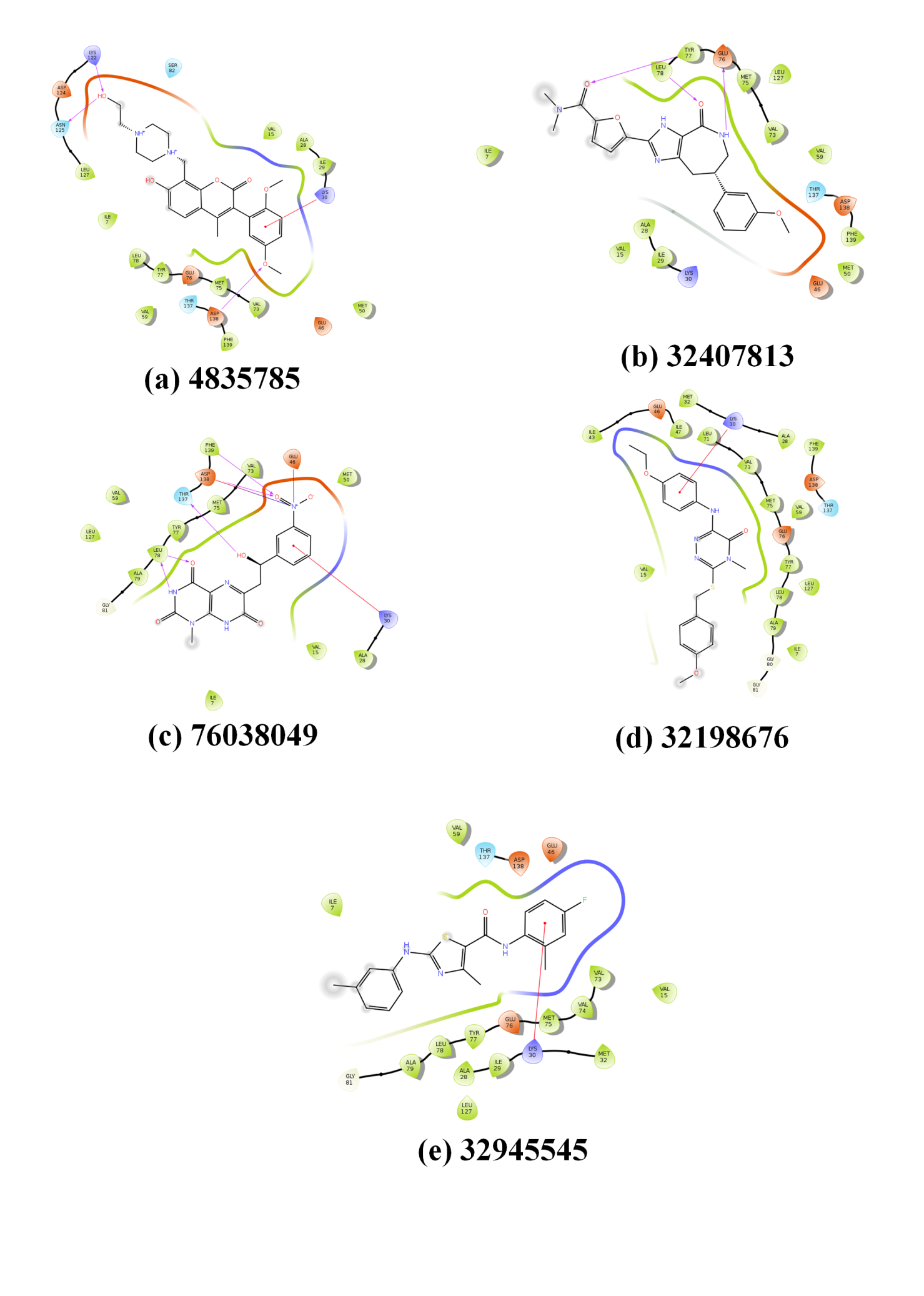 Fig.S11 Two-dimensional schematic ligand representations of protein-ligand interactions between Pak3 and top five hits 4EQC - WaterMap AnalysisTable S7a Interaction of water molecules – with two polar atoms of the main chain (Backbone…Backbone)Water Molecules:  140  Polar atoms: 592       No of interactions: 35Table S7b Interaction of water molecules – with two polar atoms of the side chain (Sidechain…Sidechain)   Water Molecules:  140  Polar atoms: 231      No of interactions: 60Table S7c Interaction of water molecules – with main and side chain polar atoms (Backbone…Sidechain)Water Molecules:  140  Polar atoms: 132      No of interactions: 234P90 - Water Map Analysis Table S8a Interaction of water molecules – with two polar atoms of the main chain (Backbone…Backbone)Water Molecules:  135  Polar atoms: 544       No of interactions: 14Table S8b Interaction of water molecules – with two polar atoms of the main chain (Sidechain…Sidechain)Water Molecules:  135  Polar atoms: 205      No of interactions: 19Table S8c Interaction of water molecules – with main and side chain polar atoms (Backbone…Sidechain)Water Molecules:  135  Polar atoms: 122      No of interactions: 104ZY6 - Water Map Analysis Table S9a Interaction of water molecules – with two polar atoms of the main chain (Backbone…Backbone)Water Molecules:  120  Polar atoms: 570      No of interactions: 24Table S9b Interaction of water molecules – with two polar atoms of the main chain (Sidechain…Sidechain)Water Molecules:  120  Polar atoms: 213      No of interactions: 44Table S9c Interaction of water molecules – with main and side chain polar atoms (Backbone…Sidechain)Water Molecules:  120Polar atoms: 125      No of interactions: 175KBQ - Water Map Analysis Table S10a Interaction of water molecules – with two polar atoms of the main chain (Backbone…Backbone)Water Molecules:  146  Polar atoms: 578      No of interactions: 33Table S10b Interaction of water molecules – with two polar atoms of the main chain (Sidechain…Sidechain)Water Molecules:  146  Polar atoms: 219      No of interactions: 48Table S10c Interaction of water molecules – with main and side chain polar atoms (Backbone…Sidechain)Water Molecules:  146Polar atoms: 123      No of interactions: 20Table S11a Interaction of water molecules – with two polar atoms of the main chain (Backbone…Backbone) along with its crystallographic B-factor and OccupancyTable S11b Interaction of water molecules – with two polar atoms of the side chain (Sidechain…Sidechain) along with its crystallographic B-factor and OccupancyTable S11c Interaction of water molecules – with two polar atoms of the main and side chain (Mainchain…Mainchain) along with its crystallographic B-factor and OccupancyHydration SiteOccupancyOverlapΔH (kcal/mol)–TΔS
(kcal/mol)ΔG
(kcal/mol)130.891.001.943.335.27210.831.00-0.272.862.59470.631.001.501.953.45570.551.003.141.524.66620.521.002.431.503.93740.451.00-2.041.30-0.74910.401.003.141.224.361030.371.00-0.281.020.741070.341.00-0.811.040.231090.341.005.421.026.44Hydration SiteOccupancyOverlapΔH (kcal/mol)–TΔS
(kcal/mol)ΔG
(kcal/mol)60.990.37-10.525.26-5.26210.791.001.032.913.94290.741.000.642.363.00300.711.00-2.102.570.47710.421.004.351.295.64740.411.001.231.152.38750.401.001.291.222.51830.381.001.611.062.67910.361.000.671.061.73930.361.002.031.023.051120.301.001.630.822.451350.280.302.590.763.35Hydration SiteOccupancyOverlapΔH (kcal/mol)–TΔS
(kcal/mol)ΔG
(kcal/mol)140.821.001.152.944.09410.631.002.081.964.04520.531.000.421.742.16530.531.003.151.464.61570.491.00-1.071.500.43820.361.000.090.991.08990.330.952.440.923.36Hydration SiteOccupancyOverlapΔH (kcal/mol)–TΔS
(kcal/mol)ΔG
(kcal/mol)140.841.000.503.013.51390.651.003.372.435.80480.581.000.291.912.20540.551.001.671.613.28670.481.000.921.592.51840.401.001.391.182.57880.381.001.331.032.36890.381.002.891.083.971080.330.96-0.101.000.901140.321.002.290.873.161190.311.002.680.893.571340.291.001.210.812.021370.290.460.490.781.271440.281.000.770.861.63Compound CodeGlide Score Glide Energy(kcal/mol)Glide Emodel(kJ/mol)Interacting residues4835785-8.547-56.251-70.997Asp13876038049-8.421-44.597-69.113Leu78, Thr137 and Asp13832407813-8.095-42.436-64.080Glu76, Tyr77 and Leu7832198676-5.734-46.393-64.931Leu7832945545-3.913-40.314-54.761Glu46 and Asp138Compound CodeGlide Score Glide Energy(kcal/mol)Glide Emodel(kJ/mol)Interacting residues4835785-8.342-57.747-76.622Lys122, Asn125, Asp13832407813-8.334-46.783-63.530Glu76, Tyr77 and Leu7876038049-8.286-40.679-64.462Leu78, Thr137, Asp138, Phe13932198676-3.039-48.478-71.354Cation-π interaction with Lys3032945545-1.711-41.724-55.170Cation-π interaction with Lys30Positively Charged atomsPositively Charged atomsDistance (Ǻ)Water Molecule/ Hydration SiteDistance (Ǻ)Positively Charged atomsPositively Charged atomsOccupancy (%)ΔH (kcal/mol)–TΔS
(kcal/mol)ΔG
(kcal/mol)Res (A)AtomRes (A)AtomVAL328O3.18483.398TYR330N921.953.525.47TYR346O2.653593.472ALA348N53-1.441.920.48ALA348N3.546173.196MET399N880.782.982.20HIS387O2.93012.562ASP407O1001.504.976.47ASP407N3.448163.425PHE408N880.013.383.39ASP407O2.56213.164PHE410N1001.504.976.47ASP407O2.56213.520CYS411N1001.504.976.47Positively Charged atomsPositively Charged atomsDistance (Ǻ)Water Molecule/ Hydration SiteDistance (Ǻ)Positively Charged atomsPositively Charged atomsOccupancy (%)ΔH (kcal/mol)–TΔS
(kcal/mol)ΔG
(kcal/mol)Res (A)AtomRes (A)AtomARG299NH2.77352.984GLU315OE96-6.274.01-2.26ARG299NH2.77352.610GLU315OE96-6.274.01-2.26ARG299NH3.373422.710GLU315OE67-1.462.150.69ARG299NH3.269802.787GLU315OE440.031.401.43ARG299NH3.174333.374GLU315OE74-3.232.60-0.63ARG299NH3.174333.435THR406OG74-3.232.60-0.63ARG299NH3.174332.701ASP407OD74-3.232.60-0.63ARG299NH3.537452.850ASP407OD64-0.531.541.01GLU315OE2.98452.610GLU315OE96-6.274.01-2.26GLU315OE3.374333.435THR406OG74-3.232.60-0.63GLU315OE3.374332.701ASP407OD74-3.232.60-0.63GLU345OE2.93422.727LYS404NZ97-3.724.680.96SER351OG3.346103.258SER351OG91-4.123.50-0.62SER351OG3.346103.141THR353OG91-4.123.50-0.62SER351OG3.346102.981ASP393OD91-4.123.50-0.62SER351OG3.346102.932ASP393OD91-4.123.50-0.62SER351OG3.258103.141THR353OG91-4.123.50-0.62SER351OG3.258102.981ASP393OD91-4.123.50-0.62SER351OG3.258102.932ASP393OD91-4.123.50-0.62SER351OG3.086232.735ASP354OD81 -4.523.02-1.50ASP354OD2.729223.064ASP354OD83-5.293.58-1.71ASP354OD2.729222.942THR541OG83-5.293.58-1.71ASP354OD3.064222.942THR541OG83-5.293.58-1.71ASP389OD2.62333.218ASN394ND97-2.744.401.66ASP393OD2.5131243.330ASP393OD30-3.132.08-0.66ASP393OD2.5131243.069ASP393OD30-3.132.08-0.66ASP393OD3.3301243.069ASP393OD30-3.132.08-0.66ASP393OD3.559582.674ASN394OD53-5.692.17-3.52ASP393OD3.559582.358ASP407OD53-5.692.17-3.52ASN394OD3.385442.796ASP407OD65-3.352.25-1.10ASN394OD2.674582.358ASP407OD53-5.692.17-3.52ASN394OD2.7231333.083ASP407OD29-3.48-0.92-2.56THR406OG3.194203.522ASP407OD85-3.813.04-0.77THR406OG3.194202.569ASP407OD85-3.813.04-0.77THR406OG3.435332.701ASP407OD74-3.232.60-0.63ASP407OD3.522202.569ASP407OD85-3.813.04-0.77Positively Charged atomsPositively Charged atomsDistance (Ǻ)Water Molecule/ Hydration SiteDistance (Ǻ)Positively Charged atomsPositively Charged atomsOccupancy (%)ΔH (kcal/mol)–TΔS
(kcal/mol)ΔG
(kcal/mol)Res (A)AtomRes (A)AtomASP407N3.564333.174ARG299NH74-3.232.60-0.63ASP407N3.448162.547GLU315OE880.013.383.39PHE408N3.425162.547GLU315OE880.013.383.39ASN324O3.42822.934GLU345OE97-3.724.680.96ILE327O2.75722.934GLU345OE97-3.724.680.96TYR346O3.327142.495GLU345OE88-3.523.610.09SER351N3.283192.587ASP354OD87-5.223.32-1.90ASP393O2.849522.980ASP407OD60-2.742.08-0.66ASP393O3.568583.559ASP393OD53-5.692.17-3.52ASP393O3.568582.358ASP407OD53-5.692.17-3.52ASP393O3.494642.774ASP393OD51-0.531.541.01ASP407N3.448162.547GLU315OE880.013.383.39ASP407N3.564333.174ARG299NH74-3.232.60-0.63ASP407N3.564333.374GLU315OE74-3.232.60-0.63ASP407N3.564332.701ASP407OD74-3.232.60-0.63ASP407O3.41532.623ASP389OD97-2.744.401.66Positively Charged atomsPositively Charged atomsDistance (Ǻ)Water Molecule/ Hydration SiteDistance (Ǻ)Positively Charged atomsPositively Charged atomsOccupancy (%)ΔH (kcal/mol)–TΔS
(kcal/mol)ΔG
(kcal/mol)Res (A)AtomRes (A)AtomVAL328O3.44593.298TYR330N954.273.517.78TYR346O3.018223.065ALA348N78-1.233.001.77LEU347N3.284293.501LEU347O740.642.363.00ASP407N3.27353.226PHE408N99-1.334.803.47Positively Charged atomsPositively Charged atomsDistance (Ǻ)Water Molecule/ Hydration SiteDistance (Ǻ)Positively Charged atomsPositively Charged atomsOccupancy (%)ΔH (kcal/mol)–TΔS
(kcal/mol)ΔG
(kcal/mol)Res (A)AtomRes (A)AtomGLU315OE2.48362.716ASP407OD99-10.525.26-5.26GLU315OE2.993323.373GLU315OE681.682.293.97GLU345OE2.63122.666LYS404NZ100-6.975.42-1.55SER351OG3.2713.3693.350122.320ASP354OD92-5.923.48-2.44SER351OG3.2713.3693.350142.932THR353OG86-2.713.220.51SER351OG3.2713.3693.350282.470ASP354OD74-4.982.53-2.45ASP354OD3.121962.984ASP354OD35-3.151.04-2.11ASP354OD2.784663.353THR541OG43-4.151.542.61ASP354OD3.110842.759THR541OG38-3.821.49-2.33ASP389OD2.60783.434LYS391NZ96-6.214.67-1.54ASP389OD2.6072.714ASP407ODASN394OD2.809252.899ASP407OD76-6.143.03-3.11ASP407OD3.321153.101ASP407OD86-4.773.40-1.37Positively Charged atomsPositively Charged atomsDistance (Ǻ)Water Molecule/ Hydration SiteDistance (Ǻ)Positively Charged atomsPositively Charged atomsOccupancy (%)ΔH (kcal/mol)–TΔS
(kcal/mol)ΔG
(kcal/mol)Res (A)AtomRes (A)AtomASP407N3.27352.482GLU315OE99-1.334.803.47PHE408N3.22652.482GLU315OE99-1.334.803.47ILE327O3.08722.631GLU345OE100-6.975.42-1.55TYR346O3.423172.480GLU345OE84-3.821.49-2.33ALA348O3.443953.523LYS538NZ351.081.042.12GLY349O3.433163.233ASP354OD85-3.563.24-0.32SER351N3.084122.320ASP354OD92-5.923.48-2.44Positively Charged atomsPositively Charged atomsDistance (Ǻ)Water Molecule/ Hydration SiteDistance (Ǻ)Positively Charged atomsPositively Charged atomsOccupancy (%)ΔH (kcal/mol)–TΔS
(kcal/mol)ΔG
(kcal/mol)Res (A)AtomRes (A)AtomTYR346O2.962613.446ALA348N45-1.201.610.41LEU347N3.481413.483LEU347O632.081.964.04ALA348N3.461102.944MET399N92-1.723.231.51HIS387O2.80212.666ASP407O100-0.175.054.88ASP407N3.04673.390PHE408N960.773.814.58ASP407O2.66613.232PHE410N100-0.175.054.88ASP407O2.66613.449CYS411N100-0.175.054.88Positively Charged atomsPositively Charged atomsDistance (Ǻ)Water Molecule/ Hydration SiteDistance (Ǻ)Positively Charged atomsPositively Charged atomsOccupancy (%)ΔH (kcal/mol)–TΔS
(kcal/mol)ΔG
(kcal/mol)Res (A)AtomRes (A)AtomLYS299NZ2.597133.593GLU315OE87-2.372.950.58LYS299NZ2.597133.044THR406OG87-2.372.950.58LYS299NZ3.373272.559GLU315OE74-7.013.25-3.76LYS299NZ3.373273.211ASP407OD74-7.013.25-3.76LYS299NZ2.833352.480GLU315OE660.442.462.90LYS299NZ3.036473.450GLU315OE59-2.61	1.86-0.75LYS299NZ3.036473.495GLU315OE59-2.61	1.86-0.75GLU315OE3.593133.044THR406OG87-2.372.950.58GLU315OE2.559273.211ASP407OD74-7.013.25-3.76GLU315OE3.466332.269ASP407OD71-4.152.96-1.19GLU315OE3.450473.495GLU315OE59-2.61	1.86-0.75GLU345OE2.68462.445LYS404NZ96-6.635.26-1.37SER351OG3.20642.438ASP354OD98-6.214.23-1.98SER351OG3.26483.020THR353OG93-2.643.671.03SER351OG3.346172.520ASP354OD80-4.102.72-1.38THR353OG3.45332.492ASP393OD99-7.154.53-2.62ASP354OD2.818453.386ASP354OD60-2.471.89-0.58ASP354OD2.73153.200LYS538NZ98-5.724.72-1.00ASP354OD2.672223.049THR541OG76-5.763.30-2.46ASP389ND3.045253.285LYS391NZ74-0.952.411.46ASP389ND3.516243.431ASN394OD74-5.632.52-3.11ASP389ND3.516242.463ASP407OD74-5.632.52-3.11LYS391NZ2.853122.589ASP393OD88-3.763.25-0.51LYS391NZ2.853123.302ASP393OD88-3.763.25-0.51LYS391NZ3.285253.553THR427OG74-0.952.411.46LYS391NZ3.115502.877ASP393OD54-3.191.75-1.44SER392NZ3.02332.492ASP393OD99-7.154.53-2.62ASP393OD2.589123.302ASP393OD88-3.763.25-0.51ASN394OD3.431242.463ASP407OD74-5.632.52-3.11ASP407OD3.146323.288ASP407OD72-3.012.29-0.72Positively Charged atomsPositively Charged atomsDistance (Ǻ)Water Molecule/ Hydration SiteDistance (Ǻ)Positively Charged atomsPositively Charged atomsOccupancy (%)ΔH (kcal/mol)–TΔS
(kcal/mol)ΔG
(kcal/mol)Res (A)AtomRes (A)AtomASP407N3.04672.446GLU315OE960.773.814.58PHE408N3.39072.446GLU315OE960.773.814.58GLY409N3.248333.446GLU315OE71-4.152.96-1.19ASN324O3.48562.684GLU345OE96-6.63	5.26-1.37PRO325O3.30862.684GLU345OE96-6.63	5.26-1.37TYR346O3.19292.577GLU345OE92-4.034.01-0.02ALA348O3.458312.870LYS538NZ72-1.752.340.59SER351N3.14942.438ASP354OD98-6.214.23-1.98GLY349O3.47352.731ASP354OD98-5.724.72-1.00ASP407N3.04672.446GLU315OE960.773.814.58GLY409N3.248332.269ASP407OD71-4.152.96-1.19Positively Charged atomsPositively Charged atomsDistance (Ǻ)Water Molecule/ Hydration SiteDistance (Ǻ)Positively Charged atomsPositively Charged atomsOccupancy (%)ΔH (kcal/mol)–TΔS
(kcal/mol)ΔG
(kcal/mol)Res (A)AtomRes (A)AtomILE327O2.770663.512VAL328O481.962.264.22VAL328O3.24353.075TYR330N983.203.887.08TYR346O3.015903.117ALA348N37-1.511.33-0.18LEU347N3.556543.147LEU347O551.671.613.28ALA348N3.580202.853MET399N81-2.472.970.50HIS387O2.52912.716ASP407O100-0.454.854.40 ASP407O2.71613.538PHE410N100-0.454.854.40 ASP407O2.71613.409CYS411N100-0.454.854.40 ASP407O3.3128  3.063PHE410N94-1.744.042.30Positively Charged atomsPositively Charged atomsDistance (Ǻ)Water Molecule/ Hydration SiteDistance (Ǻ)Positively Charged atomsPositively Charged atomsOccupancy (%)ΔH (kcal/mol)–TΔS
(kcal/mol)ΔG
(kcal/mol)Res (A)AtomRes (A)AtomSER281OG3.084723.154LYS299NZ45-3.171.47-1.70LYS299NZ3.458243.486GLU315OE79-1.322.731.41LYS299NZ3.458242.700GLU315OE79-1.322.731.41LYS299NZ2.753362.327GLU315OE66-5.002.33-2.67GLU315OE3.486242.700GLU315OE79-1.322.731.41GLU315OE3.061293.355GLU315OE74-0.232.422.19GLU315OE3.204313.157GLU315OE72-6.922.76-4.16GLU345OE3.124222.502LYS404NZ80-4.473.82-0.65GLU345OE2.9811223.142LYS404NZ31-2.030.92-1.11SER351OG3.15132.835ASP354OD98-5.124.12-1.00SER351OG3.272113.004THR353OG89-2.913.490.58SER351OG3.449232.459ASP354OD80-4.622.68-1.94ASP354OD2.586383.595THR357OG66-2.992.45-0.54ASP354OD2.981593.290ASP354OD52-2.641.65-0.99ASP354OD2.441413.228THR541OG64-5.142.32-2.82ASN389ND3.558323.494LYS391NZ72-3.672.34-1.33ASN389ND2.910333.409LYS391NZ69-0.482.171.69ASN389ND3.558323.305ASN394OD72-3.67	2.34-1.33ASN389ND3.558323.585ASN394ND72-3.67	2.34-1.33ASN389ND3.30682.878ASP407OD94-1.744.042.30ASN389ND3.30682.899ASP407OD94-1.744.042.30ASN389ND3.558322.605ASP407OD72-3.67	2.34-1.33ASN389ND3.484423.332ASP407OD64-2.812.22-0.59ASN389ND3.484422.815ASP407OD64-2.812.22-0.59LYS391NZ2.780192.617ASP393OD82-3.733.06-0.67LYS391NZ2.780192.953ASP393OD82-3.733.06-0.67LYS391NZ3.494323.305ASN394OD72-3.67	2.34-1.33LYS391NZ3.494323.585ASN394ND72-3.67	2.34-1.33LYS391NZ3.494322.605ASP407OD72-3.67	2.34-1.33LYS391NZ3.409333.508THR427OG69-0.482.171.69LYS391NZ3.454572.977ASP393OD54-3.111.61-1.50THR353OG2.936992.909ASP393OD35-6.101.69-4.41ASP393OD2.617192.953ASP393OD82-3.733.06-0.67ASN394OD3.505323.585ASN394ND72-3.67	2.34-1.33ASN394OD3.505322.605ASP407OD72-3.67	2.34-1.33ASN394ND3.585322.605ASP407OD72-3.67	2.34-1.33ASP407OD2.87882.899ASP407OD94-1.744.042.30ASP407OD3.332422.815ASP407OD64-2.812.22-0.59Positively Charged atomsPositively Charged atomsDistance (Ǻ)Water Molecule/ Hydration SiteDistance (Ǻ)Positively Charged atomsPositively Charged atomsOccupancy (%)ΔH (kcal/mol)–TΔS
(kcal/mol)ΔG
(kcal/mol)Res (A)AtomRes (A)AtomASP407N3.14162.457GLU315OE961.223.985.20ASN324O3.323223.124GLU345OE80-4.473.82-0.65ILE327O3.047223.124GLU345OE80-4.473.82-0.65TYR346O3.579212.459GLU345OE81-3.253.02-0.23SER351N3.19432.835ASP354OD98-5.124.12-1.00ASP407O2.71613.385HIS387ND100-0.454.854.40ASP407O3.31282.878ASP407OD94-1.744.042.30ASP407O3.31282.899ASP407OD94-1.744.042.30PHE410N3.06382.878ASP407OD94-1.744.042.30PHE410N3.06382.899ASP407OD94-1.744.042.30S.NoPDB idWater Res.NoB-factorInteractionsHydration siteOccupancy (%)14EQC74222.13Val328-Tyr33089224EQC71338.57Tyr346-Tyr346--34EQC71453.30Ala348-Gly350--44EQC75735.76Gly349-Ser351258154EQC77820.23His387-Asp407Asp407-Phe410Asp407-Cys411110064EQC72730.95Asp407-Phe408168874P9070477.76Val328-Tyr33099584P9070346.42His387-Asp407Asp407-Phe410Asp407-Cys411--104ZY677850.93Ala348-Met3991092114ZY671738.03Gly349-Ser351--124ZY671039.80His387-Asp407Asp407-Phe410Asp407-Cys411110013  5KBQ70343.74His387-Asp407Asp407-Phe410Asp407-Cys4111100S.NoPDB idWater Res.NoB-factorInteractionsHydration siteOccupancy (%)14EQC73328.97Arg299 -Glu315             -Asp407Glu315-Asp4075
42
80
33
45966744746424EQC90844.12Asp354-Asp354228334EQC71730.12Lys391-Asp393--44EQC90647.77Asp393-Asp3931243054EQC73033.91Thr406-Asp407Asp407-Asp4072033857464ZY672748.75Lys299-Thr406138774ZY672155.83Asp354-Thr357--85KBQ70465.15Asn389-Asp407Asp407-Asp40742
32647295KBQ70164.60Lys391-Asn394Glu345-Asp407Asn394-Asn394Asn394-Asp4073272S.NoPDB idWater Res.NoB-factorInteractionsHydration siteOccupancy (%)14EQC70636.00Ser281-Arg299--24EQC72730.95Asp407-Glu315Phe408-Glu3153316748834EQC73146.89Asp393-Asp407526044EQC90647.77Asp393-Asp393Asp393-Asp3935864535154EQC77820.23Asp407-His387--64EQC84938.60Asp407-Asp38939711 5KBQ703 43.74Asp407-His387110012 5KBQ704 65.15Phe410-Asp407894